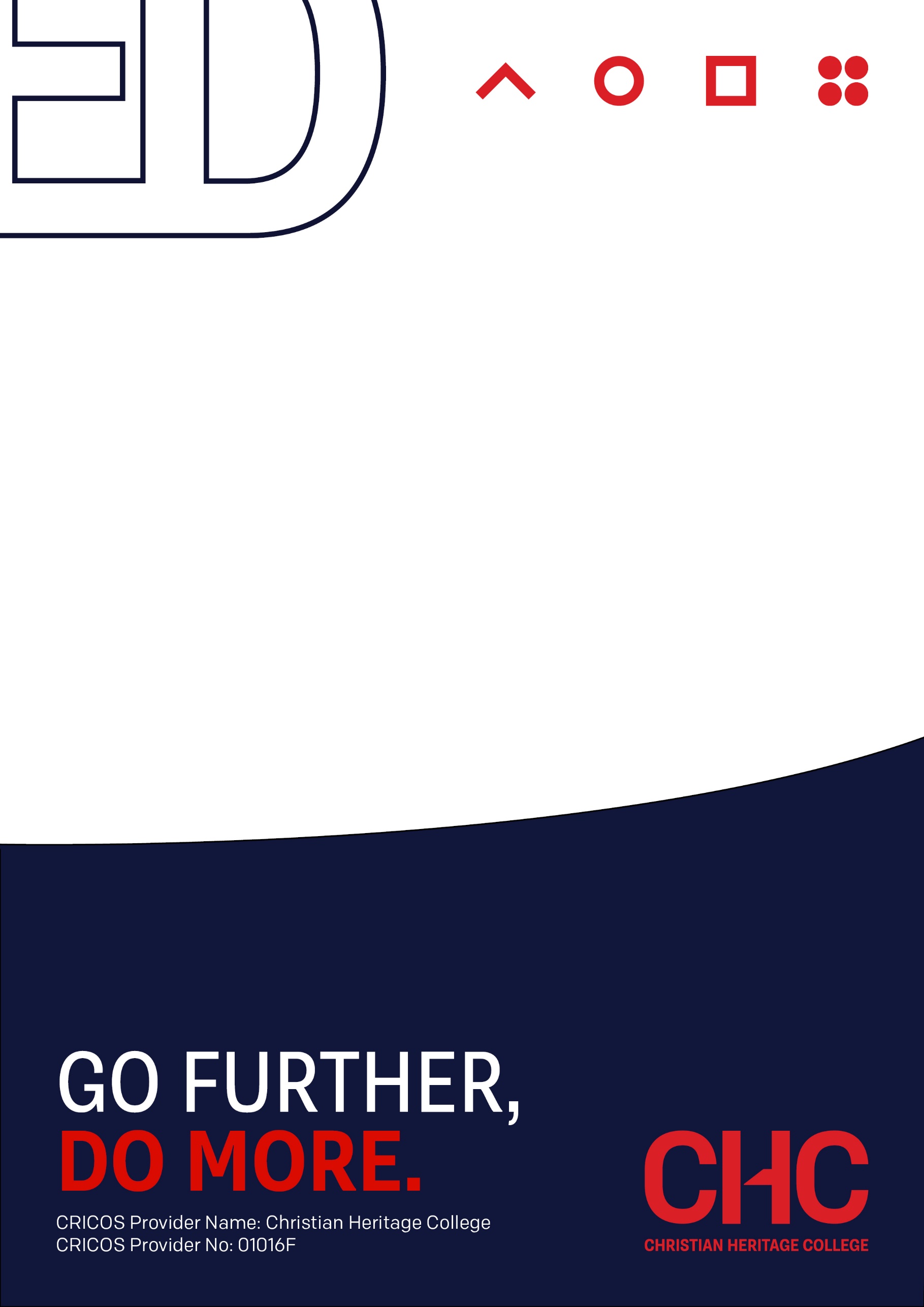 Unit codeCO213Unit nameIntroduction to Mental HealthAssociated higher education awardsBachelor of CounsellingDurationOne semesterLevelIntermediateUnit coordinatorPeter BrownCore/electiveCoreWeightingUnit credit points:	10Course credit points:	240Delivery modeFace-to-face on siteExternalStudent workloadFace-to-face on siteContact hours	35 hoursReading, study, and preparation	55 hoursAssignment preparation	60 hoursTOTAL	150 hoursExternalEngagement with study materials	90 hoursAssignment preparation	60 hoursTOTAL	150 hoursStudent workloadStudents requiring additional English language support are expected to undertake an additional one hour per week.Prerequisites/    co-requisites/ restrictionsPrerequisiteSO112	Introduction to Human BehaviourRationaleStatistics show that, in Australia, one in five people will experience some kind of mental health issue every year (SANE, 2014). For some this may be an isolated episode from which they will recover; however, many others find that their mental health challenges create on-going difficulties for them and their families in their day-to-day living. This has motivated governments and industry groups to highlight the importance of funding mental health support services, and educate the community in an attempt to reduce the stigma associated with mental health challenges. With such a large number of people experiencing mental health issues, and with increased awareness, it is to be expected that many of the clients that counsellors see will have a mental health issue, even if it is not the presenting issue. It is vital, therefore, that counselling students have knowledge of mental health challenges, be equipped with the skills to recognise mental health issues, and know how to respond appropriately to those issues within the limits of counsellor training and when referral to another mental health professional is warranted.This unit explores the concept of mental health and what affects mental health from a variety of different perspectives, including neurobiology, psychology, traditional medical models and evidence-based practices, multicultural understandings, postmodernism, and a Christian worldview perspective.  Students have the opportunity to examine the Australian mental health care system, and major mental health issues that might present in their counselling practice.Prescribed text(s)Hungerford, C., Hodgson, D., Clancy, R., Monisse-Redman, M., & Bostwick, R. (2012). Mental health care: An introduction for health professionals in Australia (2nd ed.). Brisbane, Australia: Wiley.Recommended readingsBooksAmerican Psychiatric Association. (2013). Diagnostic and statistical manual of mental disorders (5th ed.).  Washington, DC:  American Psychiatric Press.Benjamin, R. (2019). Humanising mental health care in Australia: A guide to trauma-informed approaches.Melbourne: Routledge.May, G. (1993). Simply sane: The spirituality of mental health. New York, NY: Crossroads.Meadows, G., Farhall, J., Fossey, E., Grigg, M., McDermott, F., & Singh, B. (2012). Mental health in Australia: Collaborative community practice (3rd ed.). Melbourne, VIC, Australia: Oxford University Press. Pilgrim, D., & McCranie, A. (2013). Recovery and mental health. London, UK: Palgrave Macmillan.Shannon, S. (2013). Mental health for the whole child: Moving young clients from disease and disorder to balance and wellness. New York, NY: Norton. Swinton, J.  (2000). From bedlam to shalom:  Towards a practical theology of human nature, interpersonal relationships, and mental health care.  New York, NY:  Peter Lang International Academic. 1Tantum, D. (2014). Emotional well-being and mental health: A guide for counsellors and psychotherapists. London, UK: Sage.Thornicroft, G., Szmukler, G., Mueser, K.T., & Drake, R.E. (Eds.). (2011). Oxford textbook of community mental health. New York, NY: Oxford University Press.JournalsJournal of Mental Health CounselingJournal of Psychology and Theology Websiteshttps://mhsa.aihw.gov.au/home/ http://www.aihw.gov.au/mental-health-services-publications/ http://www.mindframe-media.info/home www.cmha.org.auhttps://www.sane.org/mental-health-and-illness/facts-and-guides/facts-figuresIn addition to the resources above, students should have access to a Bible, preferably a modern translation such as The Holy Bible: The New International Version 2011 (NIV 2011) or The Holy Bible: New King James Version (NKJV).These and other translations may be accessed free on-line at http://www.biblegateway.com.  The Bible app from LifeChurch.tv is also available free for smart phones and tablet devices.Specialist resource requirementsNilContentIntroduction to mental healthNeurobiological, psychological and sociological understandings of mental health and mental health challengesDifferent models of mental health and mental health challengesDSM-V classifications of mental disorders and medical modelsAustralia’s mental health care system (including ethical, legal, and policy issues)Assessment skills and decision-making processesCrisis interventionsEvidence-based counselling approachesAccessing resources and referral pathwaysA framework for working with mental health clients as a counsellorLearning outcomesOn completion of this unit, students will have demonstrated that they have:investigated a variety of explanations of mental health and mental distress, including traditional approaches, different cultural understandings, postmodern theories, and Christian worldview perspectives;recognised the signs and symptoms of several major mental health challenges that counsellors may come across in their work;understood Australia’s mental health care system, including ethical, legal and policy issues;developed strategies for assessing and working with mental health issues, including appropriate referral processes and pathways; reflected upon their own attitudes to and engagement with mental health; andcommunicated at an appropriate tertiary standard with special attention to correct grammars, punctuation, spelling, vocabulary, usage, sentence structure, logical relations, style, referencing, and presentation.Assessment tasksTask 1: Journal entriesPost five (5) journal entries in response to the topics posted on Moodle™.Word Length/Duration:	1,250 words (5 x 250  words)Weighting:	30%Learning Outcomes:	1-3, 5, 6Assessed:	Weeks 2, 4, 6, 8,10Task 2: Concept mapDesign a concept map with your understanding of mental health, mental health challenges, and different understandings of the factors that contribute to psychological and emotional distress. . Links need to be made between your developing understanding of these different perspectives and that of a Christian worldview perspective of mental health issues.Word Length/Duration:	1,200 words (equivalent)Weighting:	30%Learning Outcomes:	1-3, 6Assessed:	Week 11Task 3: Case studyAssess the mental health challenges being faced by the client in the case study, justifying your hypothesis with reference to appropriate literature. Formulate a plan for proceeding with this client that includes relevant ethical, legal and Christian worldview considerations.Word Length/Duration:	2,000 words Weighting:	40%Learning Outcomes:	1-6Assessed:	Week 15Unit summaryThis unit explores the concept of mental health from a variety of different perspectives, including neurobiology, psychology, traditional medical models, evidence-based practices, multicultural understandings, postmodernism, and a Christian worldview perspective.  Students have the opportunity to examine the Australian mental health care system, and major mental health challenges that might present in their counselling practice.